Ahora, el LIHEAP está abierto a través del OHOP para la 
temporada de calefacción de 2023-2024.Si tiene dificultades para pagar sus facturas de calefacción este año, el Programa de Oportunidades de Vivienda en Sociedad de Oregón puede ayudarle a través del Programa de Asistencia de Energía para Personas de Bajos Ingresos (LIHEAP).Verifique la tabla de ingresos para ver si podría ser elegibleLos ingresos del hogar deben ser iguales o inferiores al 60 % de la mediana de los ingresos (2023-2024)Reúna la documentación de respaldo para adjuntar a la solicitud oficialUtilice una de las siguientes opciones para devolver su solicitud y toda la documentación de respaldo:Correo: A la atención de: OHOP, 1195 A City View St. Eugene, OR 97402Correo electrónico: OHOP.LIHEAP@odhsoha.oregon.govDevuelva sus documentos al administrador de casos.Si hay fondos disponibles para la asistencia de refrigeración (en el verano), enviaremos un aviso por separado. Toda la asistencia del LIHEAP está disponible hasta el 30 de septiembre de 2024, o hasta que se agoten los fondos, lo que suceda primero.DIVISIÓN DE SALUD PÚBLICACentro de Prácticas de Salud PúblicaPrograma de Oportunidades de Vivienda en Sociedad de Oregón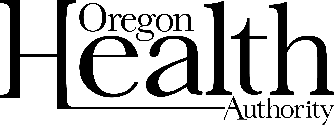 Mensual (bruto)Anual (bruto)1$2,785.58$33,4272$3,642.67$43,7123$4,499.75$53,9974$5,356.83$6,4282Se requiere con la solicitudSegún sea necesario Factura actual de electricidad Y gas/leña/aceite/propano si es necesarioCopia de identificación con foto si no se ha presentado anteriormente Declaraciones de ingresos actuales de todos los miembros del hogar (incluidos los compañeros de piso) Copia de la tarjeta del NSS si no se ha presentado anteriormente Divulgación de información firmada, incluidos OHOP y OCHS por medio de OPUS Declaración jurada propia para cualquier persona (mayor de 18 años) sin ingresos